Help us Succeed!!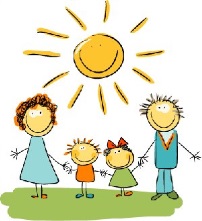 Faith Formation 2020-2021Needed:  Adult volunteers (parents and others) to teach small groups of young people (or substitute), assist with childcare, occasional group activities, retreats, service projects, occasional Faith Formation events or office help and fulfill the mission Jesus left us to teach all people.Qualifications:  Willingness to communicate about the faith, a love of young people, enough free time to help out and a desire to be more involved.  Experience is not necessary – training provided!  All adult volunteers must be VIRTUS certified no exceptions. Expectations:Be willing to teach or help at our weekly classes (catechist, class helper, hall monitor…etc.) Mid September – Mid May  ORBe willing to help with occasional activity or service project    ORBe willing to be on call for one of the above (substitute)  ANDAttend training as needed/scheduled, complete the Archdiocesan background check if not completed already  Rewards:  Connect to our young people in a new way, learn more about the Catholic faith, help our de Chantal community, help our young people grow in the love of God and in the Church.Please return the form below as soon as possible.  Questions?  Please contact Jamie Caulfield at 301-530-1640 or james.caulfield@stjanedechantal.org or drop by the Seton Center.I would like to volunteer in the following ways: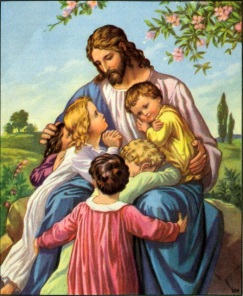 _______ Teach/co-teach in the weekly Tuesday evening Gr. 1-8 classes (6pm – 7:15pm) 			Openings:  We have various openings at this time both for catechists and aides to co-teach.  _______ Volunteer to be a hall/door monitor during the Tuesday evening classes_______ Teach on Sunday mornings during the 10am Mass for Kindergarten or Pre-K (teaching is only once a month if there are three teachers)     Grade preferred ________________________  Volunteer to substitute______   Help with Service projects or occasional activities, family days or retreats (First Communion and Confirmation)Name ____________________________________________________________Contact email & phone _____________________________________________________________________________